ПЛАН РАБОТЫБелгородской областной организации Общественной организации «Всероссийский Электропрофсоюз»на декабрь 2019 года№п/пНаименование мероприятийДата
проведенияДата
проведенияМестопроведенияМестопроведенияФ.И.О. 
и должность 
ответственного1.1Организовать и  провести XV Спартакиаду ОО ВЭП, посвященную Дню энергетика08 декабря08 декабряБелгородская областьБелгородская областьАндросович А.Н., Евдокименко О.В., председатели ППО, работники аппарата1.2Принять участие в работе Совета БОООП03 декабря03 декабряБОООПБОООПАндросович А.Н., Евдокименко О.В.1.3Организовать и провести мероприятия, посвященные профессиональному празднику – Дню энергетика.до 22 декабрядо 22 декабряБелОО ВЭПБелОО ВЭПАндросович А.Н., Евдокименко О.В., председатели ППО, работника аппарата1.4Провести 46-е заседание Президиума БелОО ВЭП с повесткой дня:Об утверждении повестки дня X Пленума БелОО ВЭП.Об утверждении Плана работы БелОО ВЭП на I полугодие 2020г.Об утверждении плана обучения профсоюзных кадров и актива на 2020 год.О ходе исполнения коллективных договоров на предприятиях Белгородской энергосистемы.27 декабря27 декабряг. Белгородг. БелгородАндросович А.Н., Евдокименко О.В.1.5Провести Х Пленум БелОО ВЭП с повесткой дня:1.	Об утверждении графика проведения отчетно – выборных собраний и конференций в первичных профсоюзных организациях, входящих в состав БелОО ВЭП.2.	О проведении в 2020 году отчетно-выборной конференции БелОО ВЭП.27 декабря27 декабряг. Белгородг. БелгородАндросович А.Н., Евдокименко О.В.1.6Организовать и провести праздничное Новогоднее мероприятие для детей членов профсоюза БелОО ВЭП28 декабря28 декабряМБУДО Дворец детского творчестваМБУДО Дворец детского творчестваАндросович А.Н., Евдокименко О.В., председатели ППО, работника аппарата 1.7Осуществлять контроль посещаемости тренировочных занятий по мини – футболу, волейболу, плаванию, стрельбе и настольному теннису членами профсоюза предприятий Белгородской энергосистемы в течение месяцав течение месяцаУСК С. Хоркиной, Индустр. колледж, тир ДОСААФУСК С. Хоркиной, Индустр. колледж, тир ДОСААФЕвдокименко О.В.1.8Представить отчеты по социально-экономической ситуации на предприятиях и в организациях Белгородской энергосистемы10 декабря10 декабряБелОО ВЭПБелОО ВЭПЕвдокименко О.В.1.9Принять участие в проведении  Дня охраны труда11 декабря11 декабряФилиал ПАО «МРСК Центра» - «Белгородэнерго»Филиал ПАО «МРСК Центра» - «Белгородэнерго»Сергеева Л.С.1.10Принять участие в проведении  Дня охраны труда19 декабря19 декабряФилиал ПАО «Квадра» - «Белгородская генерация»Филиал ПАО «Квадра» - «Белгородская генерация»Сергеева Л.С.1.11Провести проверки условий и охраны труда на рабочих местах 25 декабря25 декабряАО «Белгородэнергосбыт»АО «Белгородэнергосбыт»Сергеева Л.С.1.12Оказывать практическую помощь профкомам ППО в осуществлении общественного контроля над соблюдением трудового законодательства в вопросах охраны трудав течение месяцав течение месяцаБелОО ВЭПБелОО ВЭПСергеева Л.С.1.13Продолжить работу по сбору и бронированию заявок на приобретение профсоюзных путевок с 20% скидкойв течение месяцав течение месяцаБелОО ВЭПБелОО ВЭПСергеева Л.С.1.14Подготовить и сдать отчетность в ФНCдо 10 декабрядо 10 декабряБелОО ВЭПБелОО ВЭПАртемова О.Н.1.15Проверить и оформить бухгалтерские документы цеховых профсоюзных организацийв течение месяцав течение месяцаБелОО ВЭПБелОО ВЭПАртемова О.Н.1.18Оформить бухгалтерские документы (расход. и приход. ордера, авансов. отчеты, платежные поручения и др.)в течение месяцав течение месяцаБелОО ВЭПБелОО ВЭПАртемова О.Н.1.19Начислить и выплатить заработную плату штатным работникам.до 10 декабрядо 10 декабряБелОО ВЭПБелОО ВЭПАртемова О.Н.Первичная профсоюзная организация филиала ПАО «МРСК Центра» - «Белгородэнерго»Первичная профсоюзная организация филиала ПАО «МРСК Центра» - «Белгородэнерго»Первичная профсоюзная организация филиала ПАО «МРСК Центра» - «Белгородэнерго»Первичная профсоюзная организация филиала ПАО «МРСК Центра» - «Белгородэнерго»Первичная профсоюзная организация филиала ПАО «МРСК Центра» - «Белгородэнерго»Первичная профсоюзная организация филиала ПАО «МРСК Центра» - «Белгородэнерго»Первичная профсоюзная организация филиала ПАО «МРСК Центра» - «Белгородэнерго»2.1Принять участие в проведении Всемирного дня инвалидов (оказать материальную поддержку детям инвалидам, воспитывающихся в семьях работников филиала)03 декабря03 декабряфилиалфилиалАндросович А.Н., Химчик Д.Н., председатели цехкомов2.2Принять участие в расширенном заседании Совета БОООП03 декабря 03 декабря БОООПБОООПАндросович А.Н., Химчик Д.Н., Дроздова Т.Г., Дворяшин А.П., Новикова Л.И.2.3Принять участие в подготовке и проведении XV Спартакиады среди работников Белгородской энергосистемы, посвященной Дню энергетика 07 декабря07 декабряУКС Светланы ХоркинойУКС Светланы ХоркинойАндросович А.Н., Химчик Д.Н., Дворяшин А.П., председатели цехкомов2.4Принять участие в очередном заседании Президиума ВЭП11 декабря11 декабряг. Москваг. МоскваАндросович А.Н.2.5Принять участие в дне ТБ и ОТ в филиале, подвести итоги работы уполномоченных за ноябрь11 декабря11 декабряфилиалфилиалпредседатели цехкомов2.6Принять участие в проведении проверок условий и охраны труда на рабочих местахв течение месяцав течение месяцафилиалфилиалПредседатели цехкомов, уполномоченные   по ОТ и ТБ2.7Принять участие в «Программе по улучшению условий труда и быта членов профсоюза»в течение месяцав течение месяцафилиалфилиалАндросович А.Н., Химчик Д.Н., председатели цехкомов2.8Закупить и развезти по домам ветеранам филиала подарочные наборы к профессиональному празднику, День энергетикадо 13 декабрядо 13 декабряфилиалфилиалАндросович А.Н., Химчик Д.Н., председатели цехкомов2.9Принять участие в праздничных мероприятиях, приуроченных Дню энергетика в ПАО «МРСК Центра»19 декабря19 декабряг. Москваг. МоскваАндросович А.Н.2.10Организовать и провести расширенное заседание профкома в режиме видеоконференции 19 декабря19 декабряфилиалфилиалХимчик Д.Н., председатели цехкомов2.11Получить и раздать родителям детские новогодние подарки, приобретенные из средств профсоюзного бюджетадо 20 декабрядо 20 декабряфилиалфилиалАндросович А.Н., Химчик Д.Н., председатели цехкомов2.12Организовать праздничные мероприятия, приуроченные ко Дню энергетика, для ветеранов и работников филиала ПАО «МРСК Центра» - «Белгородэнерго»20  декабря20  декабряфилиалфилиалАндросович А.Н., Химчик Д.Н., председатели цехкомов2.13Организовать посещение корпоративных елок по местам проживания детей работников филиала в г. Белгороде и районах области декабрь - январьдекабрь - январьфилиалфилиалАндросович А.Н., Химчик Д.Н., председатели цехкомов2.14Принять участи в совместных заседаниях социальной, жилищной и квалификационной комиссий филиалав течение  месяцав течение  месяцафилиалфилиалАндросович А.Н., 2.15Организовать для работников филиала и членов их семей, для пенсионеров экскурсионные поездки в рамках программы «Тур выходного дня» в течение месяцав течение месяцафилиалфилиалАндросович А.Н., Химчик Д.Н., председатели цехкомов2.16Организовать культурно-массовые мероприятия (посещение драматического театра, филармонии, дворцов культуры, цирка и т.д.)в течение месяцав течение месяцафилиалфилиалАндросович А.Н., Химчик Д.Н., председатели цехкомов2.17Организовать посещения членами профсоюза спортивных залов по волейболу, мини-футболу, хоккею, теннису, плаванию, бадминтону и пулевой стрельбе в течение месяцав течение месяцафилиалфилиалАндросович А.Н., Дворяшин А.П., председатели цехкомов2.18Организовать поздравления членов профсоюза с юбилейными датами по возрасту и по стажув течение месяцав течение месяцафилиалфилиалАндросович А.Н., Химчик Д.Н., председатели цехкомов2.19Рассмотреть обращения (заявления, жалобы) от работников филиалав течение месяцав течение месяцафилиалфилиалАндросович А.Н.2.20Продолжить работу с Советами  молодежи и  ветеранов филиалав течение месяцав течение месяцафилиалфилиалАндросович А.Н., председатели цехкомов2.21Завершить подписку на периодические издания для ветеранов филиала на  I полугодие 2020 г.в течение месяцав течение месяцафилиалфилиалАндросович А.Н., Химчик Д.Н., председатели цехкомов2.22Провести разъяснительную работу и принять в члены Профсоюза ВЭП всех вновь поступивших на работу в филиал «Белгородэнерго» сотрудниковв течение месяцав течение месяцафилиалфилиалАндросович А.Н., Химчик Д.Н., председатели цехкомов2.23Освещать деятельность профсоюзной организации на сайте Белгородской областной организации Общественной организации «Всероссийский Электропрофсоюз»в течение месяцав течение месяцафилиалфилиалАндросович А.Н., Химчик Д.Н. Первичная профсоюзная организация филиалаПАО «Квадра» - «Белгородская генерация»Первичная профсоюзная организация филиалаПАО «Квадра» - «Белгородская генерация»Первичная профсоюзная организация филиалаПАО «Квадра» - «Белгородская генерация»Первичная профсоюзная организация филиалаПАО «Квадра» - «Белгородская генерация»Первичная профсоюзная организация филиалаПАО «Квадра» - «Белгородская генерация»Первичная профсоюзная организация филиалаПАО «Квадра» - «Белгородская генерация»Первичная профсоюзная организация филиалаПАО «Квадра» - «Белгородская генерация»3.1Принять участие в проведение  проверок условий и охраны труда  на рабочих местахв течение месяцав течение месяцаЦПО  ГТС,  АУ, БТЭЦ, ГТЭЦ, ВТСЦПО  ГТС,  АУ, БТЭЦ, ГТЭЦ, ВТСПредседатели цехкомов, общественные уполномоченные3.2Провести заседание профсоюзного комитетапо графикупо графикуЦПО  ГТС,  АУ, БТЭЦ, ГТЭЦ, ВТСЦПО  ГТС,  АУ, БТЭЦ, ГТЭЦ, ВТСПредседатели цехкомов3.3Принять  участие  в  проведении Дня  ОТ19 декабря19 декабряЦПО  ГТС,  АУ, БТЭЦ, ГТЭЦ, ВТСЦПО  ГТС,  АУ, БТЭЦ, ГТЭЦ, ВТСПредседатели цехкомов, общ. уполномоченные3.4Принять участие  в   XV Спартакиаде Белгородской энергосистемы07 декабря07 декабряЦПО  ГТС,  АУ, БТЭЦ, ГТЭЦ, ВТСЦПО  ГТС,  АУ, БТЭЦ, ГТЭЦ, ВТСПредседатели цехкомов3.5Принять участие в Открытом Чемпионате города Белгорода  по мини-футболу ноябрь - апрельноябрь - апрельЦПО  ГТС, ЦПО  ГТС, Андросова С.В.3.6Принять участие  в организации и проведении торжественных мероприятий, посвященных профессиональному празднику – Дню энергетикадо 22 декабрядо 22 декабряЦПО  ГТС,  АУ, БТЭЦ, ГТЭЦ, ВТСЦПО  ГТС,  АУ, БТЭЦ, ГТЭЦ, ВТСПредседатели цехкомов3.7Посетить  Козинский реабилитационный центр для несовершеннолетних детейдекабрьдекабрьЦПО  ГТС,  АУ, БТЭЦ,ЦПО  ГТС,  АУ, БТЭЦ,Андросова С.В., Мишустин Ю.Н.3.8Организовать поздравление детей Дедом Морозом и Снегурочкой на дому16-20 декабря16-20 декабряЦПО  ГТС,  ЦПО  ГТС,  Андросова С.В.3.9Организовать поездку г.Белгород в   аквапарк14 декабря14 декабряг.Белгород аквапаркг.Белгород аквапаркХрамцова Т.И.Первичная профсоюзная организация ОАО «Белгородэнергосбыт»Первичная профсоюзная организация ОАО «Белгородэнергосбыт»Первичная профсоюзная организация ОАО «Белгородэнергосбыт»Первичная профсоюзная организация ОАО «Белгородэнергосбыт»Первичная профсоюзная организация ОАО «Белгородэнергосбыт»Первичная профсоюзная организация ОАО «Белгородэнергосбыт»Первичная профсоюзная организация ОАО «Белгородэнергосбыт»4.1Принять участие в комиссии о проведении проверок специальной оценки условий трудав соответств. с графиком в соответств. с графиком участки компанииучастки компанииСтерлев А.М. профком4.2Организовать и провести социальную комиссию с представителями администрации Общества25 декабря25 декабряучастки компанииучастки компанииСтерлев А.М. профком4.3Вести работу с заявлениями членов профсоюзав течение месяцав течение месяцаучастки компанииучастки компанииСтерлев А.М. профком4.4Организовать поздравления именинников - членов профсоюза в течение месяцав течение месяцаучастки компанииучастки компанииСтерлев А.М. профком4.5Организовать посещение  членами профсоюза  плавательных бассейновв течение месяцав течение месяцаФОКи в районахФОКи в районахСтерлев А.М., Каменева О.С.4.6Организовать посещение  членами профсоюза  спортивного зала (занятие футболом)в течение месяцав течение месяцаМБУ «ФОК «СТАРТ»МБУ «ФОК «СТАРТ»Стерлев А.М.4.7Организовать посещение  членами профсоюза  спортивного зала (занятие бадминтоном)в течение месяцав течение месяцаМАОУ  «ЦО № 1»  г.БелгородаМАОУ  «ЦО № 1»  г.БелгородаКаменева О.С., Каратов Е.Д.4.8Организовать посещение новогоднего представления детьми сотрудников - членов профсоюза28 декабря, 03 января 202028 декабря, 03 января 2020г. Белгород, г.Губкин, г.Ст.Осколг. Белгород, г.Губкин, г.Ст.ОсколКаменева О.С., Шайдулина Л.Е.4.9Организовать поездку на  новогоднее представление детьми сотрудников - членов профсоюза в г.Санкт-Петербург13 декабря- 15 декабря13 декабря- 15 декабряучастки компанииучастки компанииСтерлев А.М., Каменева О.С.4.10Принять участие в XV Спартакиаде трудовых коллективов07 декабря07 декабряучастки компанииучастки компанииСтерлев А.М., Каменева О.С.4.11Организовать праздничные мероприятия посвящённые Дню Энергетика для  сотрудников - членов профсоюза20 декабря20 декабряучастки компанииучастки компанииСтерлев А.М., Каменева О.С.4.12Организовать праздничные мероприятия посвящённые Дню Энергетика для  пенсионеров - членов профсоюза20 декабря20 декабряг. Белгородг. БелгородСтерлев А.М., Каменева О.С.4.13Организация и участие поздравления детей сотрудников с Новым годом в течение месяцав течение месяцаучастки компанииучастки компанииСтерлев А.М., Каменева О.С.Первичная профсоюзная организация АО «РРКЦ»Первичная профсоюзная организация АО «РРКЦ»Первичная профсоюзная организация АО «РРКЦ»Первичная профсоюзная организация АО «РРКЦ»Первичная профсоюзная организация АО «РРКЦ»Первичная профсоюзная организация АО «РРКЦ»Первичная профсоюзная организация АО «РРКЦ»5.1Провести заседание профкома03 декабря03 декабряАО «РРКЦ»АО «РРКЦ»Коробкина Л.Н.5.2Организовать поздравление работников с юбилейными датами в течение месяцав течение месяцаАО «РРКЦ»АО «РРКЦ»Коробкина Л.Н.5.3Вести работу с текущей документациейв течение месяцав течение месяцаАО «РРКЦ»АО «РРКЦ»Коробкина Л.Н.5.4Принять участие в XIV Спартакиаде, посвященной Дню энергетика 07 декабря07 декабряСК ХоркинойСК ХоркинойКоробкина Л.Н.5.5Получить и выдать билеты на Новогоднюю елку для детей сотрудников в течение месяцав течение месяцаДК ЭнергомашДК ЭнергомашКоробкина Л.Н.5.6Получить и выдать детские Новогодние подарки ТД ООО "Святогор"до 27 декабрядо 27 декабряг.Белгородг.БелгородКоробкина Л.Н.5.7Собрать заявки на приобретение путевок в ДОЛ "Юность" на летние месяцы 2019 года для детей сотрудников Обществав течение месяцав течение месяцаДОЛ "Юность"ДОЛ "Юность"Коробкина Л.Н.Поздравить сотрудников с Новым годом27 декабря27 декабряАО «РРКЦ»АО «РРКЦ»Коробкина Л.Н.Первичная профсоюзная организация филиалаПАО «ФСК ЕЭС» - Черноземное предприятие МЭСПервичная профсоюзная организация филиалаПАО «ФСК ЕЭС» - Черноземное предприятие МЭСПервичная профсоюзная организация филиалаПАО «ФСК ЕЭС» - Черноземное предприятие МЭСПервичная профсоюзная организация филиалаПАО «ФСК ЕЭС» - Черноземное предприятие МЭСПервичная профсоюзная организация филиалаПАО «ФСК ЕЭС» - Черноземное предприятие МЭСПервичная профсоюзная организация филиалаПАО «ФСК ЕЭС» - Черноземное предприятие МЭСПервичная профсоюзная организация филиалаПАО «ФСК ЕЭС» - Черноземное предприятие МЭС6.1Принять участие в проведении дня ОТ и ПБ18 декабря18 декабряЧП МЭСЧП МЭСВолков В.В.,  Кныш Д.В., общественные уполномоченные по подразделениям6.2Организовать тренировочные занятия по мини-футболу, волейболу, плаванию, стрельбев течение месяцав течение месяцаАрендованные спортзалыАрендованные спортзалыСорокин В.А.6.3Подготовить отчеты за месяцпо графикупо графикуКабинет 210 (управление)Кабинет 210 (управление)Волков В.В.6.4Принять участие в подготовке и проведении Спартакиады БелОО ВЭП07 декабря07 декабряг. Белгородг. БелгородВолков В.В., Сорокин В.А.6.5Провести собрания в профгруппах с выездом руководства профкомапо соглас. с администрациейпо соглас. с администрациейструктурные подразделен.структурные подразделен.Волков В.В., Сорокин В.А., Саньков Д.А.6.6Организовать мероприятия ко Дню энергетика20 декабря20 декабряструктурные подразделен.структурные подразделен.Члены Профкома6.7Организовать новогодние мероприятия для детей и внуков членов профорганизации Черноземного ПМЭСС 23 декабря по 07 январяС 23 декабря по 07 январяСтарый Оскол, Белгород, Курск, ОрелСтарый Оскол, Белгород, Курск, ОрелЧлены Профкома6.8Провести соревнования по настольному теннису и бильярдудо 20 декабрядо 20 декабряСтарый ОсколСтарый ОсколСорокин В.А., Саньков Д.А.6.9Подвести итоги Смотра-конкурса уполномоченных по охране трудадо 20 декабрядо 20 декабрякаб. 210 (управление)каб. 210 (управление)Волков В.В.,  Кныш Д.В.Молодежный совет БелОО ВЭП Молодежный совет БелОО ВЭП Молодежный совет БелОО ВЭП Молодежный совет БелОО ВЭП Молодежный совет БелОО ВЭП Молодежный совет БелОО ВЭП Молодежный совет БелОО ВЭП 7.1Оказать содействие профсоюзным комитетам в подготовке мероприятий, приуроченных к празднованию Нового годадо 27 декабрядо 27 декабряБелОО ВЭПБелОО ВЭПФедоров Р.Ю.,Теплоухов А.В.,Шабанов А.И.,Саньков Д.А.,Каменева О.С.,Швайков А.С.ПредседательПредседательПредседатель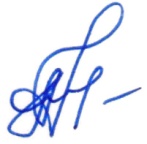 А.Н. АндросовичА.Н. Андросович